Lönegranskning, How to rapport in the WebbformGo to www.byggnads.seChose ”Mina sidor” (My pages)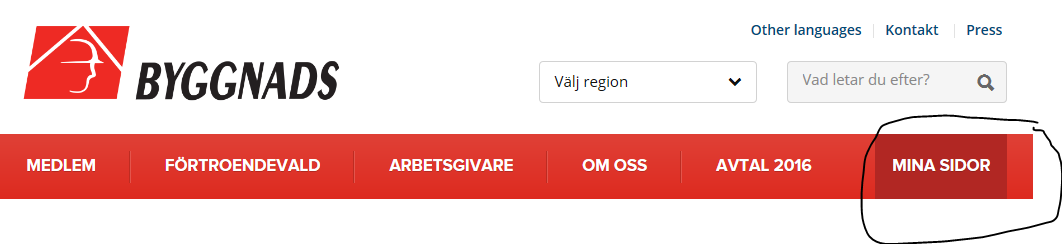 Chose ”logga in som arbetsgivare” (log in as an employer)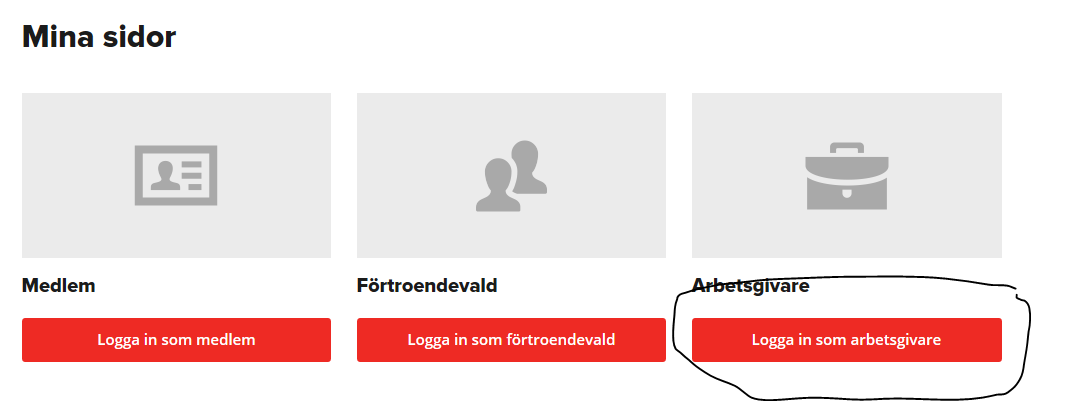 Chose ”Användarnamn och Lösenord (per företag)”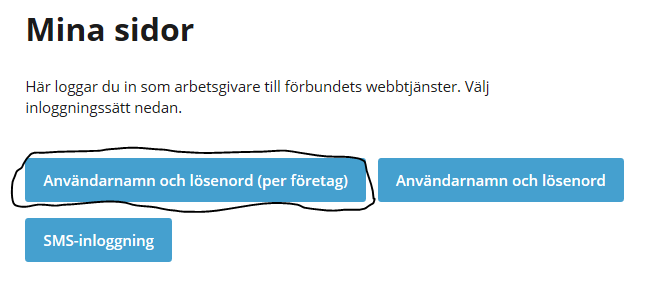 Fill in your username (Användarnamn) and password (Lösenord) OBS! Don’t forget the hyphen in your organizationsnumber. 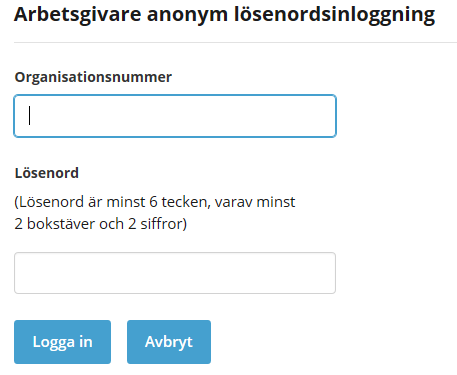 On the left side of the screen, click on “Rapportera tidlön” (report time wages)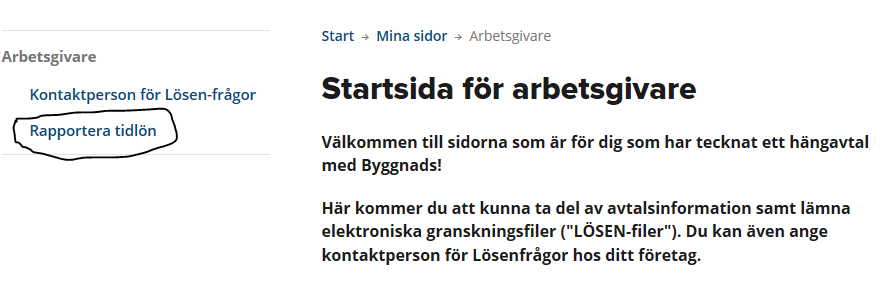 Scroll down a bit, and click on “Redovisa via formulär” (Demonstrate through form)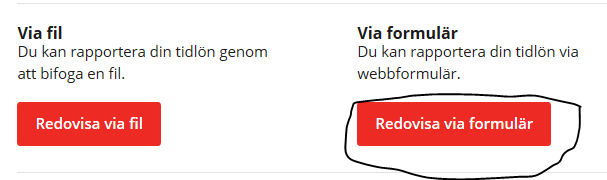 Now you got the form in front of you, and it’s time to fill in your data.“Kommunkod”- (Municipality code) Start to fill in the county where the work has been conducted, and the code comes up automatically. Click on the code.“Postort”- (City) Write down the city where the work has been conducted.“Löneperiod”- (payroll period) From – To. Ex. 2015-05-22, 2015-06-21 (observe that a rapport is not allowed to be longer than one month)“Namn”- (name) first name and last name on the employee.“Personnummer”- (Personal ID) 10 numbers, (without hyphen.)“Yrkeskod” –(Occupational code) put the marker in the box, click on the arrow and mark the occupational code that fits on the employee.“Arbetad tid”- (Working time) The number of hours that the employee actually worked during the period.“Varav övertid”- (Including overtime) The number of hours of overtime.“Lönesumma”- (Wages) Gross salary for the worked hours. No vacation- sick-pay, or other supplement should be reported.“Fördelningstal”- (distribution ratio) 100 = worker with certificate, the rest distribution keys is described in Byggavtalet chapter 3. Observe that in Byggavtalet the distribution key 100 is wrote as 1 and 88 as 0,88 and so on.“OB-ersättning”-(OB Compensation) Compensation for inconvenient work hours.“Övertid tillägg”-(Overtime additional) Compensation for overtime hours“Avtalad månadslön”- (Contracted monthly salary) If you have contracted month salary, you fill in that here. ( Put the number 0 (zero) here if you have hourly salary)When you filled in one employee, you click “Lägg till” (add), then you fill in the next employee, click “lägg till” and so on. When all of the employees is completed you klick “lägg till”, then “Redovisa” (present)If there is no numbers to fill in, always write the number 0 in that box.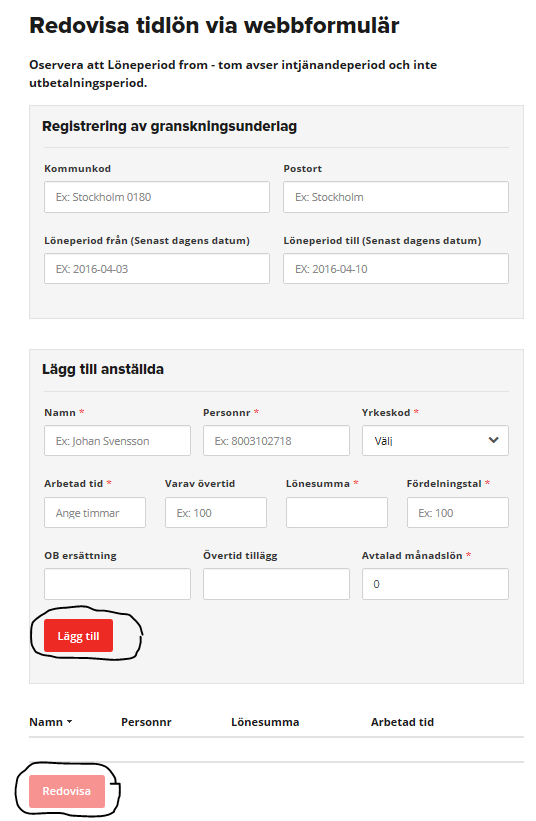 Now you’re done!If you got any questions please contact us.